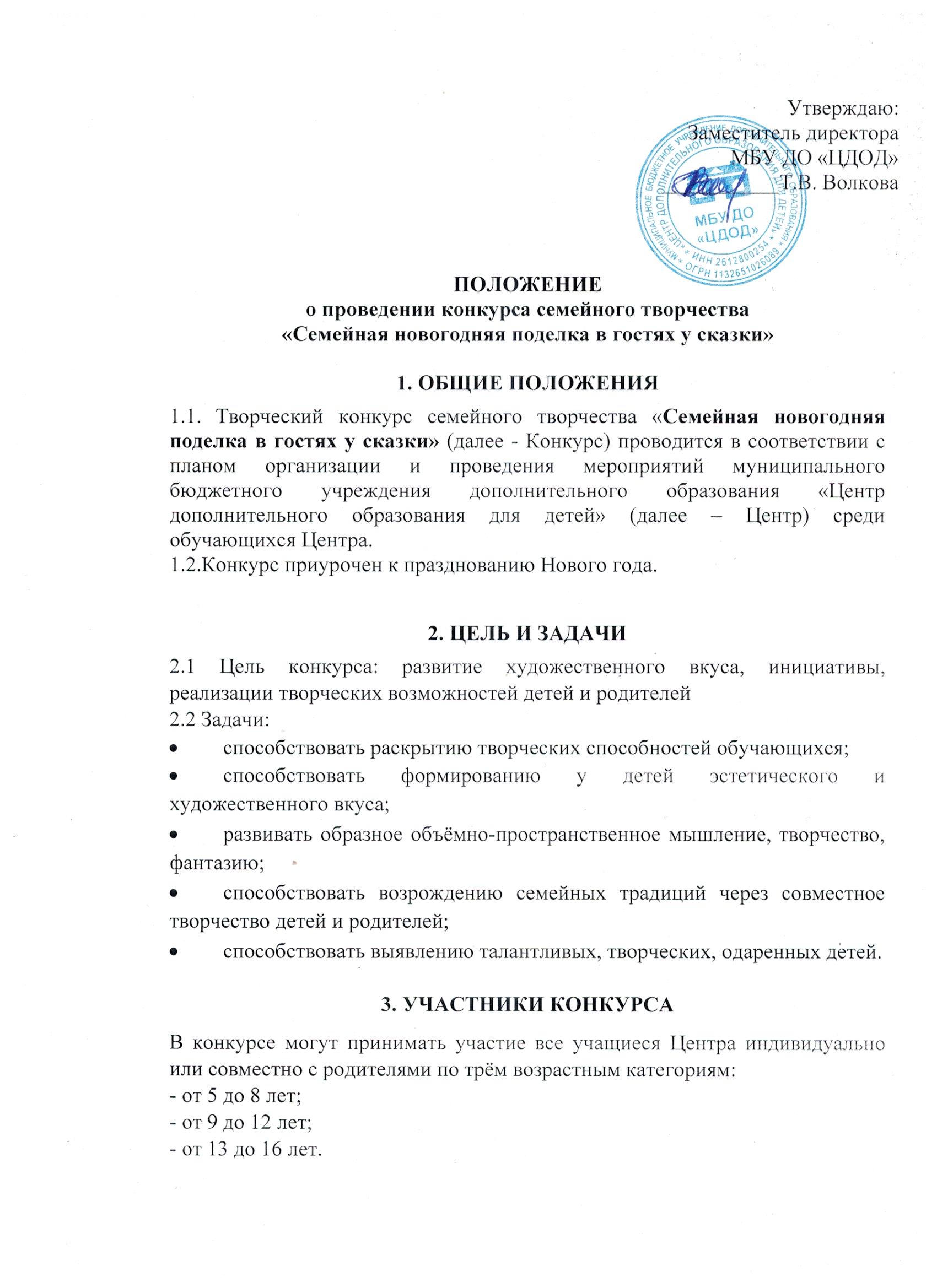 4. ПОРЯДОК И СРОКИ ПРОВЕДЕНИЯ4.1. Работы принимаются согласно Заявке (Приложение 1) с 14 декабря по 20 декабря 2022 года. 4.2. Работа жюри и подведение итогов 21-23 декабря 2022 года.4.3. Торжественное награждение победителей и участников проводится в рамках праздничных мероприятий.5. НОМИНАЦИИ КОНКУРСА«Колючая красавица» (ёлочки, изготовленные в различных техниках: бумажная, из пластика, вязание, оригами, лепка, глина, дерево (выжигание, выпиливание, резьба), тестопластика, чеканка, батик и т.п.); «Ёлочное украшение» (ёлочные игрушки, изготовленные из любых материалов в различных техниках: бумажная, пластика, вязание, оригами, лепка, глина, дерево (выжигание, выпиливание, резьба), тестопластика, чеканка, батик, кусудами и т.д.);«Поздравительная открытка на «Новый год» (техника исполнения: акварель, гуашь, цветные карандаши, фломастеры, графика, пластелинография и т.д.).6. ТРЕБОВАНИЯ К КОНКУРСНЫМ РАБОТАМ6.1. Представленные работы должны соответствовать теме Конкурса и иметь этикетку, где указаны: имя, фамилия, дата рождения автора (полностью), название номинации и работы, детское объединение и ФИО педагога (Приложение 2).6.2. Каждый участник Конкурса может представить не более одной работы в каждой номинации.6.3. Размер работы по высоте не более 35 см и формата не более А4 (30х20 см.)6.4. Работы представленные позже указанного срока и не соответствующие требованию п.6.3, не рассматриваются.7. КРИТЕРИИ ОЦЕНКИ КОНКУРСНЫХ РАБОТПри оценке представленных работ учитываются следующие критерии:- соответствие тематики конкурса;- новизна, оригинальность используемых средств;- качество и сложность;- яркость и оригинальность, цветовое решение, техника исполнения;- культура оформления работы;- в семейной поделке учитывается процент участия ребёнка.8. ПОДВЕДЕНИЕ ИТОГОВ КОНКУРСА И НАГРАЖДЕНИЕ ПОБЕДИТЕЛЕЙ 8.1. Итоги подводятся членами жюри:– Волкова Т.В. - заместитель директора, председатель жюри;- Кульчицкая С.Н. –методист;- Саакова В.А. – методист;- Игнатенко Е.Н. – методист;- Ткачук Е.О. –педагог-организатор.8.2 Победители по номинациям награждаются грамотами за I, II и III место. Всем остальным участникам конкурса вручаются сертификаты участников.Победители определяются наибольшим количеством набранных баллов в процессе индивидуального оценивания. Все экспонаты будут возвращены авторам после закрытия выставки и подведения итогов.Ответственный исполнитель: Игнатенко Е.Н.– методист МБУ ДО «ЦДОД»Справки по телефону: 8(879-64) 6-32-08 или 8 (906-472-34-85)      Приложение 1.ЗАЯВКАна участие в конкурсе «Семейная новогодняя поделка в гостях у сказки» от 	(полное наименование объединения)Приложение 2.!Примечание: Размер этикетки  не более 8х4 см.ФИ автора (полностью)Дата рождения (число, месяц, год)Название номинации и работыФ.И.О. руководителя, Номинация:                                                                               Название работы: «                                »ФИО и возраст:                      Педагог:                                                    , Д/о «                                                           »